Milagro - oświetlenie do salonu i sypialniChcesz zamontować w swoim salonie lub sypialni oryginalne oświetlenie, które będzie w sobie łączyć funkcjonalność z dekoracyjnością? Sprawdź koniecznie lampy <strong>Milagro</strong>! Szeroki wybór produktów powoduje, że sprzęt oświetleniowy tej marki dopasujesz do bardzo różnych aranżacji pomieszczeń.Oryginalne oświetlenie to duży plus dla estetyki każdego wnętrza. Warto więc zadbać, by zakupione lampy stojące i wiszące nie tylko spełniały swoją funkcję, ale również przyciągały uwagę. Oferta Milagro to bardzo szeroka gama prostych i ozdobnych produktów, które odpowiadają wymaganiom wielu klientów.Milagro - co znajdziemy w tej ofercie?Sprzęt oświetleniowy z tej serii to nie tylko proste, nowoczesne formy. Znajdziemy wśród nich również skomplikowane wzory i zróżnicowaną kolorystykę. Dzięki temu lampy marki Milagro sprawdzą się zarówno w salonach, jak i innych pomieszczeniach - np. sypialniach. Niezależnie, czy preferujesz surowe, chłodne barwy, czy może ciepłe, przyjazne kolory - sprawdź koniecznie tą ofertę.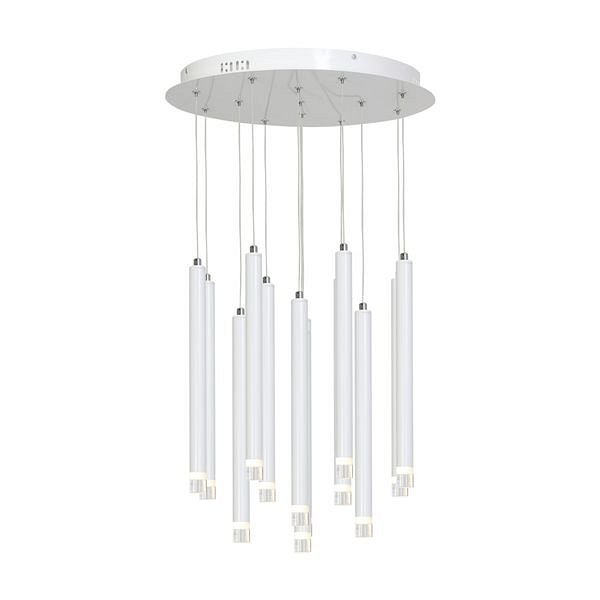 Oświetlenie w EpstrykBogaty asortyment produktów tej marki znajdziesz w sklepie internetowym epstryk.pl, pod adresem: https://epstryk.pl/milagro. Nasza oferta to lampy stojące, ozdobne żyrandole, a także wiele elementów dekoracyjnych takich jak np. girlandy.Serdecznie zapraszamy na zakupy!